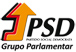 PROJETO DE VOTO N.º 362/XIV/2.ªVoto de Pesar pelo assassinato do Padre José Manuel de Jesus FerreiraNo passado dia 20 de outubro, um grupo de assaltantes assassinou o padre lusodescendente José Manuel de Jesus Ferreira junto à igreja de San Juan Bautista, em San Carlos, na Venezuela, onde exercia a sua missão.Este crime chocou fortemente a nossa numerosa Comunidade, tão fortemente martirizada por uma gravíssima crise social, política e económica, que tem gerado um clima de enorme insegurança e de grande pobreza.O padre José Manuel Ferreira era filho de portugueses originários de Câmara de Lobos, na Madeira, onde possui vários familiares e onde se gerou igualmente uma enorme consternação. Assim, a Assembleia da República exprime o seu mais profundo pesar pelo assassínio do Padre José Manuel de Jesus Ferreira e apresenta aos seus familiares as mais sentidas condolências. Palácio de São Bento, 23 de outubro de 2020Os Deputados do PSDJosé CesárioCatarina Rocha FerreiraNuno Carvalho Eduardo TeixeiraCarlos Alberto GonçalvesPaulo NevesPedro Roque